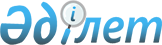 О внесении изменений и дополнений в Указ Президента Республики Казахстан от 11 ноября 2019 года № 203 "О дальнейшем совершенствовании системы государственного управления Республики Казахстан"Указ Президента Республики Казахстан от 2 марта 2024 года № 492.
      ПОСТАНОВЛЯЮ: 
      1. Внести в Указ Президента Республики Казахстан от 11 ноября 2019 года № 203 "О дальнейшем совершенствовании системы государственного управления Республики Казахстан" следующие изменения и дополнения:
      в Положении об Агентстве Республики Казахстан по регулированию и развитию финансового рынка, утвержденном вышеназванным Указом:
      в пункте 14:
      подпункт 1) изложить в следующей редакции:
      "1) осуществление в соответствии с Законом и иными законами Республики Казахстан в пределах своей компетенции государственного регулирования, контроля и надзора финансового рынка и финансовых организаций (за исключением юридических лиц, осуществляющих деятельность исключительно через обменные пункты на основании лицензии Национального Банка Республики Казахстан на обменные операции с наличной иностранной валютой, и юридических лиц, исключительной деятельностью которых является инкассация банкнот, монет и ценностей), их филиалов и аффилированных лиц, филиалов банков-нерезидентов Республики Казахстан, филиалов страховых (перестраховочных) организаций-нерезидентов Республики Казахстан, филиалов страховых брокеров-нерезидентов Республики Казахстан, Банка Развития Казахстана, Экспортно-кредитного агентства Казахстана, юридических лиц, осуществляющих деятельность на рынке ценных бумаг, иных субъектов рынка ценных бумаг, эмитентов ценных бумаг, кредитных бюро, банковских холдингов, банковских конгломератов, крупных участников банков, страховых холдингов, страховых групп, крупных участников страховых (перестраховочных) организаций, актуариев, имеющих лицензию на осуществление актуарной деятельности на страховом рынке, специальных финансовых компаний, исламских специальных финансовых компаний, инвестиционных фондов, крупных участников управляющих инвестиционным портфелем, лиц, обладающих признаками крупного участника банка, страховой (перестраховочной) организации, управляющего инвестиционным портфелем, банковского холдинга, страхового холдинга, профессиональных организаций, коллекторских агентств, временных администраций (временных администраторов), ликвидационных комиссий банков, страховых (перестраховочных) организаций и ликвидационных комиссий филиалов банков-нерезидентов Республики Казахстан;";
      подпункт 13) изложить в следующей редакции:
      "13) осуществление в пределах своей компетенции контроля и надзора за соблюдением финансовыми организациями, Экспортно-кредитным агентством Казахстана, филиалами банков-нерезидентов Республики Казахстан, филиалами страховых (перестраховочных) организаций-нерезидентов Республики Казахстан, филиалами страховых брокеров-нерезидентов Республики Казахстан, Национальным оператором почты требований законодательства Республики Казахстан о противодействии легализации (отмыванию) доходов, полученных преступным путем, и финансированию терроризма;";
      дополнить подпунктами 82-1), 82-2), 82-3) и 82-4) следующего содержания:
      "82-1) утверждение типового договора обязательного страхования работника от несчастных случаев при исполнении им трудовых (служебных) обязанностей;
      82-2) определение порядка расчета страховой премии по договору предпенсионного аннуитетного страхования; 
      82-3) установление требований к договору предпенсионного аннуитетного страхования и допустимого уровня расходов страховщика на ведение дела по заключаемым договорам предпенсионного аннуитетного страхования;
      82-4) определение порядка осуществления, приостановления, возобновления и прекращения страховых выплат по договору предпенсионного аннуитетного страхования по согласованию с уполномоченным государственным органом по труду;";
      подпункты 103) и 179) исключить; 
      подпункты 205) и 206) изложить в следующей редакции:
      "205) установление требований к правилам внутреннего контроля в целях противодействия легализации (отмыванию) доходов, полученных преступным путем, финансированию терроризма и финансированию распространения оружия массового уничтожения для банков, филиалов банков-нерезидентов Республики Казахстан, организаций, осуществляющих отдельные виды банковских операций, фондовой биржи, страховых (перестраховочных) организаций, страховых брокеров, обществ взаимного страхования, филиалов страховых (перестраховочных) организаций-нерезидентов Республики Казахстан, филиалов страховых брокеров-нерезидентов Республики Казахстан, Экспортно-кредитного агентства Казахстана, единого накопительного пенсионного фонда и добровольных накопительных пенсионных фондов, профессиональных участников рынка ценных бумаг, центрального депозитария, организаций, осуществляющих микрофинансовую деятельность;
      206) установление требований к надлежащей проверке клиентов в случае дистанционного установления деловых отношений банками, филиалами банков-нерезидентов Республики Казахстан, организациями, осуществляющими отдельные виды банковских операций, фондовой биржей, страховыми (перестраховочными) организациями, страховыми брокерами, обществами взаимного страхования, филиалами страховых (перестраховочных) организаций-нерезидентов Республики Казахстан, филиалами страховых брокеров-нерезидентов Республики Казахстан, Экспортно-кредитным агентством Казахстана, единым накопительным пенсионным фондом и добровольными накопительными пенсионными фондами, профессиональными участниками рынка ценных бумаг, центральным депозитарием, организациями, осуществляющими микрофинансовую деятельность;";
      дополнить подпунктами 207-1) и 207-2) следующего содержания:
      "207-1) согласование условий осуществления отдельных видов деятельности Экспортно-кредитного агентства Казахстана, разрабатываемых и утверждаемых уполномоченным органом в области регулирования торговой деятельности;
      207-2) согласование правил формирования системы управления рисками и внутреннего контроля, а также формирования резервов и проведения по ним актуарных расчетов для Экспортно-кредитного агентства Казахстана, разрабатываемых и утверждаемых уполномоченным органом в области регулирования торговой деятельности;".
      2. Настоящий Указ вводится в действие по истечении десяти календарных дней после дня его первого официального опубликования, за исключением абзацев четвертого, пятого, шестого, седьмого, четырнадцатого, пятнадцатого, шестнадцатого, семнадцатого, восемнадцатого и девятнадцатого пункта 1 настоящего Указа, которые вводятся в действие с 25 марта 2024 года.
					© 2012. РГП на ПХВ «Институт законодательства и правовой информации Республики Казахстан» Министерства юстиции Республики Казахстан
				
      Президент Республики Казахстан

К. Токаев 
